МЕЖДУНАРОДНЫЙ ДЕНЬ СЕМЬИ!Семья – это счастье, любовь и удача, Семья – это летом поездки на дачу. Семья – это праздник, семейные даты, Подарки, покупки, приятные траты. Рождение детей, первый шаг, первый лепет, Мечты о хорошем, волнение и трепет. Семья – это труд, друг о друге забота, Семья – это много домашней работы. Семья – это важно! Семья – это сложно! Но счастливо жить одному невозможно! 

Ведущая: Добрый день, дорогие гости! Мы собрались в этом зале в связи с замечательным днем в календаре – Международным днем семьи! Отмечается этот день по решению Генеральной Ассамблеи ООН от 20 сентября 1993года, по случаю проведению в 1994 году Международного года семьи. В России отмечается с 1995 года.
До начала 20 века семья состояла не из одного поколения. В ней были дедушки и бабушки, папа, мама, дети, внуки, правнуки. Жили дружно, друг другу помогали. Одни по хозяйству помогали, другие в поле трудились, старшие сестры и братья защищали младших. Жили весело, старость уважали, молодых оберегали, семьи были большие и крепкие. 
Я нашла тому много свидетельств. Вспомним хотя бы народные сказки, пословицы. Поговорки, в них говорится о семье. Я начну пословицу, а вы постарайтесь все вместе ее закончить.
• Дом без хозяйки… (сирота)
• В гостях хорошо, …(а дома лучше)
• Чем богаты…(тем и рады)
• Не нужен клад…(когда в семье лад)
• Один в поле…(не воин)
• Не красна изба углами, …(а красна пирогами)- Да, одному человеку нелегко прожить. И чтобы не говорили, а семья главное богатство в жизни. 
Издавна одной из традиций в русских семьях была традиция узнавать о своих предках, составлять свою родословную – генеалогическое древо. Эта традиция возвращается в семьи.
- Когда-то люди хорошо знали своих предков, гордились ими. У каждого знатного человека была записана своя родословная. Вот, например, древний род Пушкиных ведёт своё начало с арапа Петра I Ганнибала, который родом из Африки. 5000 исторических имён было на дереве у А.С. Пушкина. 
Издавались книги с описанием историй знатных родов.
- А вот фамилии и отчества существовали не всегда.
- Слово фамилия на латинском означает семья. В этом смысле оно и употреблялось когда-то. Теперь фамилия – это имя собственное, она даётся человеку и переходит от родителей к детям. Таких родовых имен, т.е. фамилий, вначале не было. Почему? В древности человечество было очень малочисленным. Люди жили в крошечных поселениях и все хорошо знали друг друга. Достаточно было запомнить имя, и его уже не спутаешь ни с кем другим.
Фамилии появились не сразу. Происхождение их растянулось на несколько веков. В первую очередь фамилии появились у знатных людей – бояр, князей, купцов. Например, князья Галицкие, Ростовские. Это ещё не фамилия, а указание, какими землями они владеют. Например, в былинах мы встречаем имена Илья Муромец, Алёша Попович. Муромец – не фамилия, а прозвище, напоминание, что Илья из Мурома.
Алёша Попович – сын попа; т.е. молодой попович. А как образовались фамилии? 
Некоторые фамилии образовались от личных имён: Иванов, Петров, Данилов. Это значит, что их далёких предков звали Иван, Пётр, Данила.
Многие фамилии происходят от названий национальностей или мест где они жили: Горки – Горский, Кривичи – Кривицкий. Часть фамилий указывает на профессию, род занятий, который был у первых представителей рода: Трубников (трубач), Бронников (оружейник), Гусельников (гусляр).
Многим людям давали фамилия по названиям зверей, насекомых, растений: Волков, Медведев, Малинин, Уткин.
Интересны фамилии, которые дают представления о пище, одежде, орудиях труда: Кулёмов, Ковригин, Лаптев, Телегин, Шубин.

- Семья - это дом, это папа и мама, дедушка и бабушка, это любовь и забота, труд и радость, несчастия и печали, привычки и традиции.Я расскажу вам одну легенду: в давние времена жила одна семья, и в ней царили мир, любовь и согласие. Молва об этом долетела до правителя тех мест, и он спросил у главы семьи: « Как вам удаётся жить, никогда не ссорясь, не обижая друг друга?». Старец взял бумагу и написал на ней что – то. Правитель посмотрел и удивился: на листе было написано сто раз одно и тоже слово –«понимание». По- настоящему счастлив тот человек, у которого в семье есть взаимопонимание и любовь, где его любят и ждут, понимают и принимают таким, каков он есть.Ребенок : Дом – это много понятий разных,Дом – это будни,Дом – это праздник.Дом – это творчество, это мечты,Дом – это Я, дом – это ТЫ!Пусть у каждого будет свой дом,Чтобы знал он в минуты ненастьяОжидают его в доме том,Радость, надежда и счастье!Звучит песня о домеЗагадки о членах семьи :              Кто в очках сидит с газетой,   Все считает: то и это?   Кто в субботу спозаранку   Уезжает на рыбалку?   Домино кто обожает,   А политиков ругает (Дедушка)            В гараже кто пропадает,Меры времени не знает?Говорит: «Приду сейчас!»-Ждём его четвёртый час!Кто зарплату в дом приносит?Мусор раз в году выносит? (Папа)                Кто  всегда с утра пораньше                   Гладит, вяжет, моет, шьёт?                   Кто рукой в окно помашет?                   Кто от радости и поёт?                   В парикмахерскую мчится                   Этот кто-то иногда,                    А в глазах родных лучится                    Нежность и любовь всегда. (Мама)                  Кто на свете для ребёнка           Всех мудрее и добрее?                   Руки, чьи всегда в работе?                   Седина, в чьих волосах?                   Кто, забыв дела, заботы,                   Приходила к нам на днях? (Бабушка) Звучит песня о бабушкеСимволом Дня семьи, любви и верности стал один цветок…Ее желтоглазым цветком называют, Сорвали цветок — лепестками гадают.Это ромашка. Ромашка – цветок русских полей и лугов. А кроме этого, ромашка самым прямым образом относится к любви. Кто знает, как? (На ромашке гадали – «любит - не любит».)Стихотворение «Белая ромашка» ( читают дошкольники)Белая ромашка
Лепестки — вразлёт, 
Мчусь с тобой в ладони
Словно вертолёт. Лепестки – пропеллер,
Я чуть-чуть лечу.
Я ромашку маме
Подарить хочу! Песня «Белые ромашки» муз. Романенко«Собери ромашки»  Для конкурса нужно подготовить большое количество ромашек. На пол положите лист бумаги одинакового размера. Листов должно быть столько же, сколько участвует пар. Каждая пара встает на свой лист. Вокруг ведущий раскидывает ромашки. После сигнала ведущего пара должны нагнуться и собрать как можно больше ромашек.. Если пара потеряет равновесие и коснется пола, то она выбывает из конкурса. Побеждает пара, которая насобирает больше ромашек за ограниченное время, например, за минуту.Инсценировка.
Ведущий: Звенит звонок ужасно звонкий,
Вылетает в коридор…(Николай)
У него с одной девчонкой
Завязался разговор…
Мальчик: - А мой папа – чемпион!
Ходит он на стадион:
Он кидает кверху гири –
Будет самым сильным в мире!
Девочка: Хоть мужчины и сильны –
Не умеют печь блины…
Вы, мужчины, недотёпы,
Вас воспитывать, учить,
И петрушку от укропа
Вы не силах отличить!
Кстати, дома кто стирает?
Богом вам талант не дан…
Телевизор «потребляя»,
Вы ложитесь на диван!
Мальчик: От мужчины нету толку?!
Это нам талант не дан?!
Кто прибил на кухне полку?
Починил на кухне кран?
Девочка: Борщ варить вам неохота,
Не пожарите котлет…
Вам удрать бы на работу,
Ну, а больше толку нет!
Мальчик: Ты, колючая заноза,
Плохо знаешь нас, мужчин,
То и дело льёте слёзы
И к тому же без причин…
Папа в доме голова!
Девочка: А мама в доме – шея!
Ведущий: Нет, решать не надо в споре,
В коридорном разговоре,
Кто сильней и кто важней…И без мамы и без папы Не было бы наших дружных семей!Ведущий : Попробуйте отгадать мысли детей. Конкурс «Устами младенца»– Это когда все вместе – мама, папа, бабушка, дедушка. (Семья) 
– В семье это самое дорогое, ее берегут, передают из поколения в поколение. (Семейная реликвия) 
– Самый нежный, самый добрый, самый любимый человек для всех людей на Земле. (Мама) 
– Место, где мы бываем все вместе. (Дом) 
– Это такое маленькое, пищащее, доставляющее много хлопот, но его все равно любят. (Ребенок) 
– Она вяжет всем носки и печет самые замечательные пирожки и булочки. (Бабушка) 
– В них играют все дети. (Игрушки) 
– Это не человек, но его любят все члены семьи. (Домашнее животное) Звучит песня «Музыкальная семья»Ведущий: А какая птица издавна на Руси считалась символом верности? Это лебедь. (Подсказка – «верность» - какая? Лебединая)Они узнают друг друга так же, так же, как и мы, люди, - "в лицо". Лебедь не спутает свою супругу ни с кем! Лебединая семья никогда не разлучается: они вместе плавают, добывают пищу, строят гнездо, воспитывают детей, улетают в далекие теплые страны. С Днём Семьи вас поздравляем,Счастья, радости желаем,Ни когда не уныватьИ родных не забывать,Помогать друг другу дружно,Это главное, но нужноЖить в согласии и любвиВсе обиды забыватьДетям старших почитатьЧтоб союз семьи беспечнойБыл надежным, долговечным.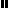 